Lektira iz vrećice  & 2.a – kreativni pristup lektiriUčenici drugog razreda u ponedjeljak su predstavljali svoju lektiru iz vrećice. Učenici su na ovaj način vježbali svoj javni nastup i jezično izražavanje. Također, radi osjećaja čudesnosti, predmete nisu stavljali u obične i neugledne plastične vrećice već u papirnate dekorativne vrećice. I sama vrećica predstavljala je svojevrsni rekvizit tijekom pripovijedanja. Obrada lektire ostvarena je u suradnji knjižničarke i učiteljice. Učiteljica i knjižničarka zajedno su vrednovali učenike ali su i učenici vrednovali sami sebe.Link na video u animotu: https://animoto.com/play/8wiZz6fXeK64aCFgP4z03w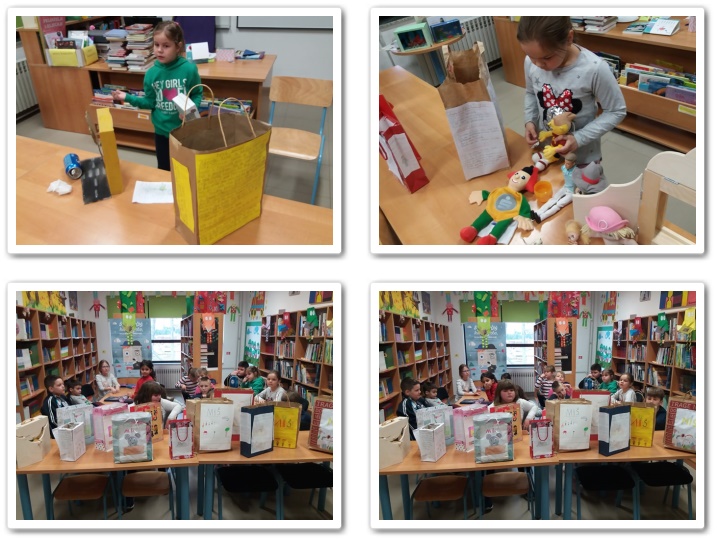 